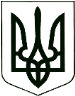 УКРАЇНАЧеркаська спеціалізована школа І-ІІІ ступенів № 13Черкаської міської ради Черкаської області18030, м. Черкаси, вул. Гетьмана Сагайдачного, 146, тел. 0 (472) 73-17-20,Web: http://www.school13.ck.ua е-mail:director@school13.ck.ua  Код ЄДРПОУ 21370801__________________________________________________________________	 	   Затверждено                                                                                                                                                                               Директор школи                                                                                                                 ______________В.В.ДобровольськийПрава та обов’язки здобувачів освітиЗдобувачі освіти мають право на:навчання впродовж життя та академічну мобільність;індивідуальну освітню траєкторію, що реалізується, зокрема, через вільний вибір видів, форм і темпу здобуття освіти, закладів освіти і запропонованих ними освітніх програм, навчальних дисциплін та рівня їх складності, методів і засобів навчання;якісні освітні послуги;справедливе та об’єктивне оцінювання результатів навчання;відзначення успіхів у своїй діяльності;свободу творчої, спортивної, оздоровчої, культурної, просвітницької, наукової і науково-технічної діяльності тощо;безпечні та нешкідливі умови навчання, утримання і праці;повагу людської гідності;захист під час освітнього процесу від приниження честі та гідності, будь-яких форм насильства та експлуатації, дискримінації за будь-якою ознакою, пропаганди та агітації, що завдають шкоди здоров’ю здобувача освіти;користування бібліотекою, навчальною, науковою, виробничою, культурною, спортивною, побутовою, оздоровчою інфраструктурою закладу освіти та послугами його структурних підрозділів у порядку, встановленому закладом освіти відповідно до спеціальних законів;доступ до інформаційних ресурсів і комунікацій, що використовуються в освітньому процесі та науковій діяльності;забезпечення стипендіями у порядку, встановленому Кабінетом Міністрів України;трудову діяльність у позанавчальний час;збереження місця навчання на період проходження військової служби за призовом та/або під час мобілізації, на особливий період;особисту або через своїх законних представників участь у громадському самоврядуванні та управлінні закладом освіти;інші необхідні умови для здобуття освіти, у тому числі для осіб з особливими освітніми потребами та із соціально незахищених верств населення.Здобувачі освіти зобов’язані:виконувати вимоги освітньої програми (індивідуального навчального плану за його наявності), дотримуючись принципу академічної доброчесності, та досягти результатів навчання, передбачених стандартом освіти для відповідного рівня освіти;поважати гідність, права, свободи та законні інтереси всіх учасників освітнього процесу, дотримуватися етичних норм;відповідально та дбайливо ставитися до власного здоров’я, здоров’я оточуючих, довкілля;дотримуватися установчих документів, правил внутрішнього розпорядку закладу освіти, а також умов договору про надання освітніх послуг (за його наявності).Здобувачі освіти мають також інші права та обов’язки, передбачені законодавством та установчими документами закладу освіти.Здобувачам освіти забороняється:допускати прояви грубості, вульгарності;курити у приміщеннях і на території навчального закладу;використовувати петарди;вживати алкогольні вироби, наркотичні та токсичні речовини;псувати державне, громадське та особисте майно.ПРАВИЛА  ПОВЕДІНКИ  ЗДОБУВАЧІВ ОСВІТИ· Загальні правила поведінкиЗдобувач освіти приходить до школи за 15-20 хвилин до початку занять, чистий і охайний, займає своє робоче місце з першим дзвінком, готує все необхідне навчальне приладдя.Не можна приносити на територію школи з будь-якою метою й використовувати будь-яким способом зброю, в т.ч. ножі, вибухові, вогненебезпечні речовини; спиртні напої, сигарети, наркотики та інші одурманюючі засоби й отрути.Забороняється вживання непристойних виразів і жестів.Не можна без дозволу педагогів (за узгодженням з батьками) йти зі школи та її території в урочний час.У разі пропуску занять до 10-х днів учень зобов’язаний пред’явити класному керівнику довідку або записку від батьків (осіб, що їх заміняють) про причину відсутності на заняттях. Здобувач освіти школи повинен виявляти повагу до старших, піклуватися про молодших. Поза межами закладу освіти учні поводяться скрізь і усюди так, щоб не принизити свою честь і гідність, не заплямувати добре ім’я школи.Здобувачі освіти бережуть майно школи, акуратно ставляться як до свого, так і до чужого майна, дотримуються чистоти і порядку на території школи.До учнів, які привласнили чужі речі, будуть застосовані дисциплінарні стягнення. У разі спричинення збитку чужому майну, батьки учнів, які заподіяли збиток, несуть матеріальну відповідальність.Здобувачі освіти, які знайшли втрачені або забуті, на їхню думку, речі, повинні здати черговому, який знаходиться на першому поверсі закладу освіти.Фізична конфронтація, залякування і знущання є неприпустимими формами поведінки.Не дозволяється користуватися плеєром , мобільним телефоном іншими гаджетами на уроках(якщо це не передбачено планом уроку).Заборонено вести фото чи відео зйомку під час уроку.На першу вимогу вчителя слід пред’являти щоденник.Щодня вести запис домашніх завдань в щоденнику, гаджетах.Приносити на заняття всі необхідні підручники, зошити, письмове приладдя, інструменти, робочий і спортивний одяг.У випадку, коли здобувачі освіти стали жертвами булінгу , його свідками , або  самі вчинили булінг по відношенню до інших учнів, вони повинні звернутися до класного керівника.Поведінка здобувачів освіти на урокахПід час уроку не можна шуміти, відволікатися самому і відволікати інших товаришів від занять розмовами, іграми й іншими справами, що не стосуються уроку.Якщо під час занять здобувачу освіти необхідно вийти з класу, то він повинен попросити дозволу у вчителя, піднявши руку.Якщо здобувач освіти хоче поставити питання вчителеві або відповісти на питання вчителя, він піднімає руку.Під час уроку учень має право ставити питання вчителеві, якщо не зрозумів матеріал під час пояснення.Учень має право в коректній формі обстоювати свій погляд і свої переконання при обговоренні різних спірних і неоднозначних питань.Поведінка здобувачів освіти на перервахПід час перерви здобувач освіти зобов’язаний:підтримувати чистоту і порядок на своєму робочому місці;вийти з класу, якщо попросить учитель;підкорятися вимогам чергового учня чи учителя.Час перерви – особистий час кожного здобувача освіти. Він може його проводити по своєму розумінню, проте, не повинен заважати іншим.Під час перерви учні можуть вільно переміщатися по школі, окрім тих місць, де їм заборонено знаходитися в цілях безпеки (горище, підвал, кухня, фізична і хімічна лабораторії, майстерня, спортзал).Під час перерв забороняється бігати по сходах, поблизу вікон і в інших місцях, непристосованих для ігор.Під час перерв забороняється штовхати один одного, кидатися предметами і застосовувати фізичну силу.У школі категорично забороняється куріння електронних цигарок та тютюнопаління.Категорично заборонено самовільно розкривати вікна, сидіти на підвіконнях чи виглядати у відкриті вікна.На перервах здобувачі освіти можуть звернутися до свого класного керівника, чергового учителя, дирекції школи за допомогою, якщо проти них здійснюються протиправні дії.Поведінка здобувачів освіти в їдальніПід час обіду в їдальні належить поводитися пристойно.Здобувачі освіти повинні шанобливо ставитись до працівників їдальні.Учні приходять в їдальню після закінчення уроку у визначений час.Розмовляти під час обіду слід неголосно, щоб не турбувати тих, хто їсть поряд.Учні прибирають посуд після прийому їжі.Здобувачі освіти дбайливо ставляться до майна шкільної їдальні.Учні мають право взяти в їдальню принесений з дому сніданок.Рекомендації до зовнішнього вигляду здобувачів освітиДо школи здобувачі освіти повинні приходити в одязі, що відповідає діловому стилю.Рекомендується не використовувати косметику і не носити прикраси на заняття.Спортивний одяг, призначений для уроків фізкультури, на інших уроках недоречний.Знаходитися в школі у верхньому одязі без особливих на те причин не дозволяється.На уроках трудового навчання діти повинні мати робочу форму.На урочисті загальношкільні заходи учні приходять у святковій формі.Правила поведінки здобувачів освіти під час екскурсіїПід час слідування до місця перебування та назад дотримуватися правил дорожнього руху, не виходити на проїжджу частину.Без дозволу керівника групи не залишати місця перебування.У разі поганого самопочуття негайно повідомити керівника групи.Дотримуватися правил пристойної поведінки та виконувати розпорядження керівника групи.Не торкатися незнайомих предметів, які можуть бути вибухонебезпечними.Куріння, вживання алкогольних напоїв суворо заборонені.Обов’язки чергового в класіЧергові призначаються відповідно до графіка чергування в класі.Черговий здобувач освіти здає й приймає клас.Чергові допомагають вчителю підготувати клас до наступного уроку, роблять посильне прибирання класної кімнати.Під час перерви черговий учень (учні) провітрює клас, допомагає вчителеві розвісити навчальний матеріал для наступного уроку, роздає зошити за проханням учителя.Наприкінці робочого дня чергові учні готують клас для наступного робочого дня (протирають пил з меблів, поливають квіти, здійснюють вологе прибирання відповідно до санітарних норм тощо).